Submission FormSubmission Form (continued)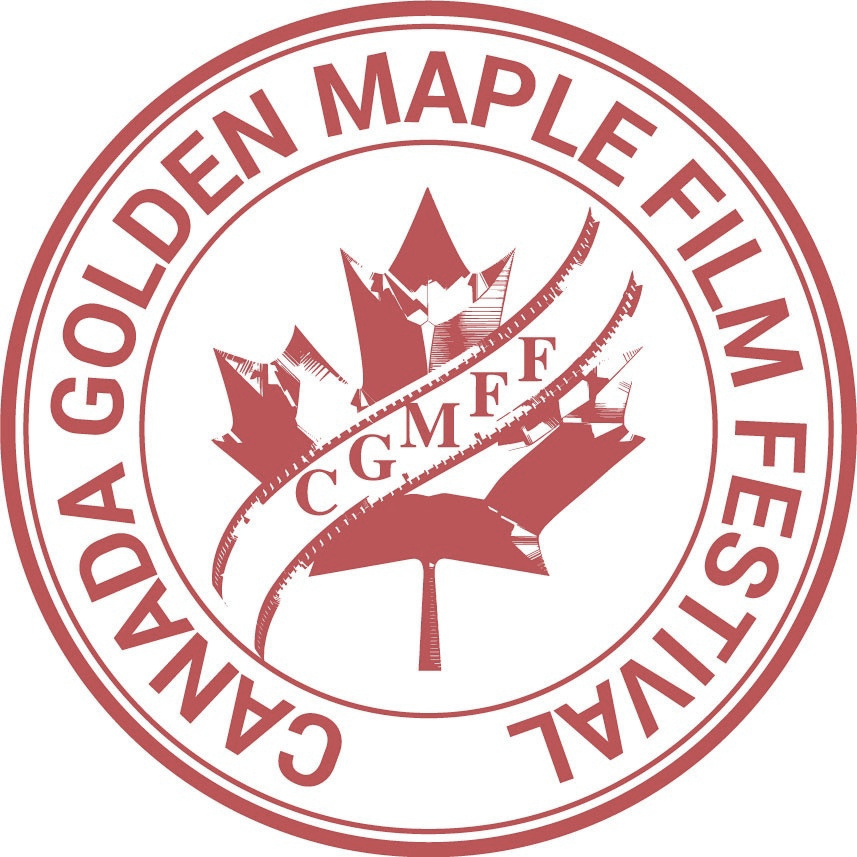 Submission Form (continued)Submission Form (continued)Canada Golden Maple Film Festival Organizing CommitteeDate:		May 1st, 2023Email:		info@cgmcanada.comWebsite:	www.cgmcanada.comSubmission Fee Payment InfoSubmission fee can be paid by one of the following methods:Register and login on CGM official website (www.cgmcanada.com) to pay by credit card in Canadian Dollar.Bank transfer or wire transfer in Canadian Dollar：Payee Name：Canada Golden Maple Film Festival SocietyPayee Address：8811 Lansdowne Road, Richmond, BC V6X 3T4 CanadaPayee Bank Name：The Toronto Dominion BankPayee Bank Address： 3779 Sexsmith Road, Suite 2100, Richmond, BC V6X 3Z9 CANADAPayee Bank Code (Institute #)：004Payee Bank Branch Code (Transit #)：09713Payee Account No.：5254278Payee Bank SWIFT CODE: TDOMCATTTORWeChat Pay in RMB:Scan the following QR code with your WeChat, Alipay or UnionPay App and enter $200 to pay.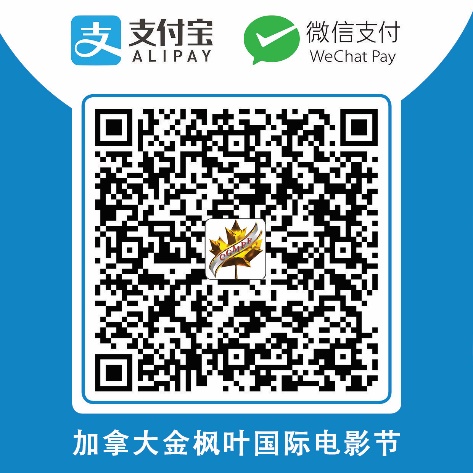 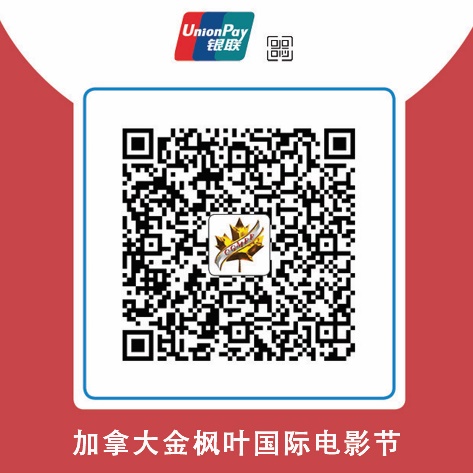 NOTE： Please MUST enter the film name that you submitted and the name and phone number of the representative in the payment’s NOTE/Remark/Comment field, for the CGM Committee to recognize and match with your submission, otherwise your submission will be delayed.Rep Name:Rep Name:Date:Date:Occupation:Occupation:Phone:Phone:Email:Email:Website:Website:Company Name:Company Name:Company Address:Company Address:City:City:State/Prov:State/Prov:Zip/Postcode:Zip/Postcode:Country:Country:Entry Fee:Entry Fee:                     Entry Fee CAD$200                     Entry Fee CAD$200                     Entry Fee CAD$200                     Entry Fee CAD$200                     Entry Fee CAD$200                     Entry Fee CAD$200                     Entry Fee CAD$200                     Entry Fee CAD$200Film:Film:Film:Film:Film:Film:Film:Film:Film:Film:Film English Title:Film English Title:Film Original Title:Film Original Title:Film Original Title:Film Original Title:Published Country:Published Country:Published Date:Published Date:Published Date:Published Date:Original Language:Original Language:Subtitle Language:Subtitle Language:Subtitle Language:Subtitle Language:Film Media Format: (1920x1080p, NTSC)Film Media Format: (1920x1080p, NTSC)Film Media Format: (1920x1080p, NTSC)             MOV            MP4             MOV            MP4             MOV            MP4             MOV            MP4             MOV            MP4             MOV            MP4             MOV            MP4Premiere:Premiere:    World Premiere                North America Premiere           Canadian Premiere     China Premiere                None    World Premiere                North America Premiere           Canadian Premiere     China Premiere                None    World Premiere                North America Premiere           Canadian Premiere     China Premiere                None    World Premiere                North America Premiere           Canadian Premiere     China Premiere                None    World Premiere                North America Premiere           Canadian Premiere     China Premiere                None    World Premiere                North America Premiere           Canadian Premiere     China Premiere                None    World Premiere                North America Premiere           Canadian Premiere     China Premiere                None    World Premiere                North America Premiere           Canadian Premiere     China Premiere                NoneProduction Date:Production Date:Premiere Date:Premiere Date:Premiere Location:Premiere Location:Film Awarded:Film Awarded:The Director:The Director:The Director:The Director:The Director:The Director:The Director:The Director:The Director:The Director:Director’s Name:Nationality:Nationality:Phone:E-mail:E-mail:Director’s Filmography:Production Company Info:Production Company Info:Production Company Info:Production Company Info:Company Name:Company Address:City:State/Prov:Zip/Postcode:Country:Contact Name:Phone:E-mail:Website:Producer:Scriptwriter:Cinematographer:Visual Effect:Film Editing:Composer:The Leading Actor：The Leading Actor：The Leading Actor：The Leading Actor：Name:Nationality:Phone:E-mail:Filmography & AwardsThe Leading Actress:The Leading Actress:The Leading Actress:The Leading Actress:Name:Nationality:Phone:E-mail:Filmography & AwardsSubmission Categories (choose one only)       Cinema Films                            Online Films                            Short Films                          Documentaries      Creative Films                           TV Show                                 Original Screenplays      (Creative Films include Operas, Children's Films, Cartoon)Brief Synopsis of the film（up to 150 words）：AgreementAgreementThe film delivery party has the copyright of this film and promises to send the film to the Canadian Golden Maple International Film Festival. If a legal dispute arises due to copyright issues, the representative of the filming party shall bear the relevant legal responsibilities.If the film is selected, the relevant materials can be published in the promotional materials of the Canadian Golden Maple International Film Festival and its official website.The film delivery party must provide separately the final film and trailer in MOV or MP4 format by sending a cloud share link and password to info@cgmcanada.com for CGMFF to download them) so that the film and trailer can be screened at the screening venue and platform designated by the Canadian Golden Maple International Film Festival.The film delivery party must provide at least one vertical poster in digital format JPG/JEPG ro PNG for the film submitted.The film delivery party must fill the electronic Submission Form, sign and/or seal, and return both of the electronic version that has been filled and the scanned version with signature and/or seal to the email address of Canada Golden Maple Film Festival Organizing Committee: info@cgmcanada.com.The film delivery party must send the receipt of the entry fee (scanned/photo/screenshot) to the email address of Canada Golden Maple Film Festival Organizing Committee: info@cgmcanada.com.The film should be made in recent three yearsThe agreement will take effect after the completion of 3/4/5/6/7 of this agreement.The film delivery party has the copyright of this film and promises to send the film to the Canadian Golden Maple International Film Festival. If a legal dispute arises due to copyright issues, the representative of the filming party shall bear the relevant legal responsibilities.If the film is selected, the relevant materials can be published in the promotional materials of the Canadian Golden Maple International Film Festival and its official website.The film delivery party must provide separately the final film and trailer in MOV or MP4 format by sending a cloud share link and password to info@cgmcanada.com for CGMFF to download them) so that the film and trailer can be screened at the screening venue and platform designated by the Canadian Golden Maple International Film Festival.The film delivery party must provide at least one vertical poster in digital format JPG/JEPG ro PNG for the film submitted.The film delivery party must fill the electronic Submission Form, sign and/or seal, and return both of the electronic version that has been filled and the scanned version with signature and/or seal to the email address of Canada Golden Maple Film Festival Organizing Committee: info@cgmcanada.com.The film delivery party must send the receipt of the entry fee (scanned/photo/screenshot) to the email address of Canada Golden Maple Film Festival Organizing Committee: info@cgmcanada.com.The film should be made in recent three yearsThe agreement will take effect after the completion of 3/4/5/6/7 of this agreement.Signed and Sealed by the film delivery party:          Signature:                                          Seal:          Date:  The filming delivery party agrees to and implements the above agreement once the form was signed and sealed.